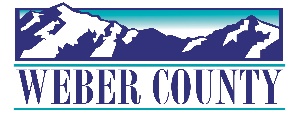 PUBLIC NOTICE is hereby given that the Board of Commissioners of Weber County, Utah will hold a regular commission meeting in the Commission Chambers at 2380 Washington Blvd., Ogden, Utah, on Tuesday, October 18, 2022, commencing at 10:00 a.m. This meeting is also available by Zoom: link- https://zoom.us/j/98286152984?pwd=TEZicTNvLzlTdWQ3Sk0yaDBvR3p2UT09Meeting ID: 982 8615 2984Passcode: 106808	Phone- 1(312)626-6799	The agenda for the meeting consists of the following:Welcome - Commissioner JenkinsB. 	Pledge of Allegiance – Steve Burton C.	Invocation – Commissioner Froerer	D.	Thought of the Day- Commissioner JenkinsE. 	Agenda Related Public Comments - (Comments will be taken for items listed on the agenda- please limit comments to 3 minutes).F.	Consent Items-	1.	Request for approval of warrants #6420-6447, #471926-472054 in the amount of $827,524.03.2. 	Request for approval of purchase orders in the amount of $24,250.52.3.	Summary of Warrants and Purchase Orders. 	4.	Request for approval of minutes for the meeting held on October 11, 2022.	5.	Request for approval of beer licenses.	6.	Request for approval of new business licenses.	7.	Request from the Weber County Sheriff’s Office to surplus a 2008 Diamond Back Airboat and 2008 Ram-Lin Airboat Trailer.G.	Action Item-1.	Request for approval of a resolution of the County Commissioners of Weber County appointing members to the Weber County Recreation, Arts, Museums and Parks Advisory Board and Committees.	Presenter: Shelly Halacy2.	Request for approval of a resolution of an interlocal agreement by and between Weber County and Huntsville Town related to Volunteers on Police Service (VIPS).	Presenter: Sergeant Greenhalgh3.	Request for approval of a contract by and between Weber County and Marshall Law for Indigent Defense Conflict.	Presenter: James RetallickH.	Commissioner Comments-   I.	  Adjourn-CERTIFICATE OF POSTINGThe undersigned duly appointed Executive Assistant in the County Commission Office does hereby certify that the above notice and agenda were posted as required by law this 14th day of October, 2022.										_________________________________________												Stacy SkeenIn compliance with the Americans with Disabilities Act, persons needing auxiliary services for these meetings should call the Weber County Commission Office at 801-399-8405 at least 24 hours prior to the meeting. Information on items presented can be found by clicking highlighted words at the end of the item.                                                                                          